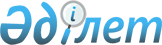 О внесении изменений и дополнений в приказ Министра финансов Республики Казахстан от 1 апреля 2010 года № 141 "Некоторые вопросы Единой бюджетной классификации Республики Казахстан"
					
			Утративший силу
			
			
		
					Приказ Министра финансов Республики Казахстан от 31 октября 2012 года № 476. Зарегистрирован в Министерстве юстиции Республики Казахстан 2 ноября 2012 года № 8050. Утратил силу приказом Министра экономики и бюджетного планирования Республики Казахстан от 13 марта 2013 года № 71

      Сноска. Утратил силу приказом Министра экономики и бюджетного планирования РК от 13.03.2013 № 71 (вводится в действие со дня его официального опубликования).      ПРИКАЗЫВАЮ:



      1. Внести в приказ Министра финансов Республики Казахстан от 1 апреля 2010 года № 141 «Некоторые вопросы Единой бюджетной классификации Республики Казахстан» (зарегистрированный в Реестре государственной регистрации нормативных правовых актов за № 6148), следующие изменения и дополнения:



      в приложении 1 к указанному приказу:



      в функциональной классификации расходов бюджета:



      в функциональной группе 01 «Государственные услуги общего характера»:



      в функциональной подгруппе 4 «Фундаментальные научные исследования»:



      дополнить администратором бюджетных программ 697 с бюджетной программой 131 следующего содержания:

      «697 Агентство Республики Казахстан по атомной энергии

      131 Обеспечение базового финансирования субъектов научной и (или) научно-технической деятельности»;



      в функциональной группе 03 «Общественный порядок, безопасность, правовая, судебная, уголовно-исполнительная деятельность»:



      в функциональной подгруппе 1 «Правоохранительная деятельность»:



      по администратору бюджетных программ 352 «Исполнительный орган внутренних дел, финансируемый из бюджета города республиканского значения, столицы»:



      бюджетную программу 004 «Реализация региональной программы «Астана - город без наркотиков» изложить в следующей редакции:

      «004 Услуги по профилактике наркомании и наркобизнеса в городе Астане»;



      в функциональной группе 04 «Образование»:



      в функциональной подгруппе 1 «Дошкольное воспитание и обучение»:



      дополнить администратором бюджетных программ 257 с бюджетной программой 021 следующего содержания:

      «257 Управление финансов области

      021 Софинансирование концессионного проекта «Строительство и эксплуатация комплекса детских садов в городе Караганде»;



      в функциональной группе 09 «Топливно-энергетический комплекс и недропользование»:



      в функциональной подгруппе 1 «Топливо и энергетика»:



      по администратору бюджетных программ 233 «Министерство индустрии и новых технологий Республики Казахстан»:



      бюджетные программы 034 «Консервация и ликвидация урановых рудников, захоронение техногенных отходов» и 038 «Обеспечение радиационной безопасности на территории Республики Казахстан» исключить;



      дополнить администратором бюджетных программ 697 с бюджетными программами 004 и 005 следующего содержания:

      «697 Агентство Республики Казахстан по атомной энергии

      004 Консервация и ликвидация урановых рудников, захоронение техногенных отходов

      005 Обеспечение радиационной безопасности на территории Республики Казахстан»;



      в функциональной подгруппе 9 «Прочие услуги в области топливно-энергетического комплекса и недропользования»:



      по администратору бюджетных программ 233 «Министерство индустрии и новых технологий Республики Казахстан»:



      бюджетные программы 044 «Мониторинг ядерных испытаний», 047 «Создание Центра ядерной медицины и биофизики» и 049 «Передислокация геофизической обсерватории «Боровое» исключить;



      дополнить администратором бюджетных программ 697 с бюджетной программой 001 и бюджетными подпрограммами 100 и 104 следующего содержания:

      «697 Агентство Республики Казахстан по атомной энергии

      001 Услуги по координации деятельности и обеспечению безопасности при использовании атомной энергии

      100 Обеспечение деятельности уполномоченного органа в области использования атомной энергии, обеспечение безопасности при использовании атомной энергии

      104 Обеспечение функционирования информационных систем и информационно-техническое обеспечение государственного органа»;



      дополнить бюджетными программами 002, 006, 007, 008, 100, 102, 105, 106, 109, 114 и 116 следующего содержания:

      «002 Капитальные расходы Агентства Республики Казахстан по атомной энергии

      006 Мониторинг ядерных испытаний

      007 Создание Центра ядерной медицины и биофизики

      008 Передислокация геофизической обсерватории «Боровое»

      100 Проведение мероприятий за счет чрезвычайного резерва Правительства Республики Казахстан

      102 Трансферты другим уровням государственного управления на проведение мероприятий за счет чрезвычайного резерва Правительства Республики Казахстан

      105 Разработка и экспертиза технико-экономических обоснований республиканских бюджетных инвестиционных проектов

      106 Разработка и экспертиза технико-экономических обоснований республиканских бюджетных концессионных проектов

      109 Проведение мероприятий за счет резерва Правительства Республики Казахстан на неотложные затраты

      114 Выполнение обязательств центральных государственных органов по решениям судов за счет средств резерва Правительства Республики Казахстан

      116 Трансферты другим уровням государственного управления на проведение мероприятий за счет резерва Правительства Республики Казахстан на неотложные затраты»;



      в функциональной группе 11 «Промышленность, архитектурная, градостроительная и строительная деятельность»:



      в функциональной подгруппе 1 «Промышленность»:



      по администратору бюджетных программ 233 «Министерство индустрии и новых технологий Республики Казахстан»:



      бюджетную программу 006 «Прикладные научные исследования технологического характера» исключить;



      дополнить администратором бюджетных программ 697 с бюджетной программой 003 следующего содержания:

      «697 Агентство Республики Казахстан по атомной энергии

      003 Прикладные научные исследования технологического характера»;



      в функциональной группе 13 «Прочие»:



      в функциональной подгруппе 9 «Прочие»:



      дополнить администратором бюджетных программ 121 с бюджетной программой 065 следующего содержания:

      «121 Аппарат акима города республиканского значения, столицы

      065 Формирование или увеличение уставного капитала юридических лиц»;

      по администратору бюджетных программ 123 «Аппарат акима района  в городе, города районного значения, поселка, аула(села), аульного (сельского) округа»;



      дополнить бюджетной программой 065 следующего содержания:

      «065 Формирование или увеличение уставного капитала юридических лиц»;



      дополнить администраторами бюджетных программ 350, 352, 353, 354, 355, 358, 361 и 363 с бюджетной программой 065 следующего содержания:

      «350 Управление по мобилизационной подготовке, гражданской обороне, организации предупреждения и ликвидации аварий и стихийных бедствий города республиканского значения, столицы

      065 Формирование или увеличение уставного капитала юридических лиц

      352 Исполнительный орган внутренних дел, финансируемый из бюджета города республиканского значения, столицы

      065 Формирование или увеличение уставного капитала юридических лиц

      353 Управление здравоохранения города республиканского значения, столицы

      065 Формирование или увеличение уставного капитала юридических лиц

      354 Управление природных ресурсов и регулирования природопользования города республиканского значения, столицы

      065 Формирование или увеличение уставного капитала юридических лиц

      355 Управление занятости и социальных программ города республиканского значения, столицы

      065 Формирование или увеличение уставного капитала юридических лиц

      358 Управление архивов и документации города республиканского значения, столицы

      065 Формирование или увеличение уставного капитала юридических лиц

      361 Управление культуры города республиканского значения, столицы

      065 Формирование или увеличение уставного капитала юридических лиц

      363 Управление по развитию языков города республиканского значения, столицы

      065 Формирование или увеличение уставного капитала юридических лиц»;



      по администратору бюджетных программ 364 «Управление предпринимательства и промышленности города республиканского значения, столицы»:



      дополнить бюджетной программой 002 с бюджетными подпрограммами 011 и 015 следующего содержания:

      «002 Поддержка частного предпринимательства в рамках программы «Дорожная карта бизнеса - 2020»

      011 За счет трансфертов из республиканского бюджета

      015 За счет средств местного бюджета»;



      дополнить администратором бюджетных программ 365 с бюджетной программой 065 следующего содержания:

      «365 Управление архитектуры и градостроительства города республиканского значения, столицы

      065 Формирование или увеличение уставного капитала юридических лиц»;



      дополнить администратором бюджетных программ 697 с бюджетной программой 101 следующего содержания:

      «697 Агентство Республики Казахстан по атомной энергии

      101 Проведение мероприятий за счет средств на представительские затраты».



      2. Департаменту методологии бюджетных процедур (А. Калиева) обеспечить государственную регистрацию настоящего приказа в Министерстве юстиции Республики Казахстан.



      3. Настоящий приказ вводится в действие со дня его государственной регистрации.      Министр                                    Б. Жамишев
					© 2012. РГП на ПХВ «Институт законодательства и правовой информации Республики Казахстан» Министерства юстиции Республики Казахстан
				